Подготовила Александрова О.С. воспитатель 1 КК МКДОУ Детский сад      «Сказка» г. ИгаркиКонсультация«Хорошо ли быть левшой?»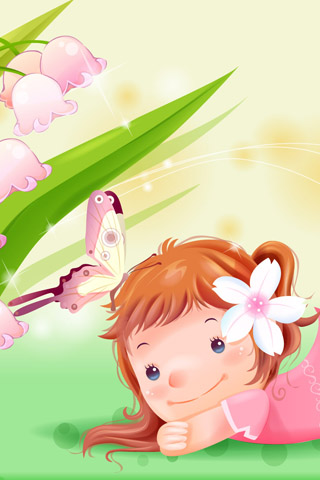 У подавляющего большинства людей (95%) ведущей является правая рука и в связи с этим речевые зоны развиваются в левом полушарии. Но ведь есть на свете и левши - люди, у которых ведущей, более активной оказывается левая рука. Как обстоит дело с ними? Хорошо или плохо быть левшой? Какое это имеет влияние на развитие речи? Что делать с леворуким ребенком? Переучивать или нет? И вообще — леворукость — это патология или норма? Ответить на все эти вопросы совсем не просто.Лет двадцать назад в отечественной педагогике вопрос о выборе руки для письма, о щадящем отношении к леворуким детям решался до удивительного просто — всем писать только правой рукой, а значит, леворуких детей — переучивать. Несмотря на то, что это сопровождалось значительными трудностями, переучивали, используя самые “жесткие” меры, не считаясь с ребенком, его особенностями, возможностями и даже здоровьем.Многие  и сейчас не задумываются, почему переучивают — «просто потому, что все пишут правой», другие — потому, что боятся отрицательного воздействия праворукой среды, третьи — потому, что считают невозможным в дальнейшем приобретение какой-то профессии, четвертые — потому, что сами — переученные левши. Но родители плохо представляют себе, что такое приспособление небезразлично для здоровья и развития ребенка.Пока еще нет четкого и однозначного ответа на вопрос, что является причиной леворукости и чем отличаются физиологические показатели и психологические характеристики леворуких и праворуких, но, тем не менее уже ясно, что нельзя считать леворукость патологией, а тем более связывать с леворукостью как таковой отклонения в развитии, снижение умственных и физических способностей.Ясно и другое: преимущественное владение рукой определяется не «хотением» ребенка или упрямством, не его желанием или нежеланием, а особой организацией его мозга, определяющей не только «ведущую» руку, но и некоторые особенности организации высших психических функций (речи, чтения)Рука самым тесным образом связана с мозгом, причем связь эта перекрестная – правая  рука связана с левым полушарием, а левая рука – с  правым.В исследованиях, проводимых на детях первых месяцев жизни, не удается установить превалирования функций той или другой руки. Только приблизительно к восемнадцатимесячному возрасту одна рука становится более активной по сравнению с другой. В этом большую роль играет обучение – ребенка  учат брать вещи правой рукой, махать при встрече и прощании правой рукой и т. д. Пользование левой рукой, наоборот, часто запрещается. Так малыш приучается к действиям главным образом правой рукой.При этом у левшей все обстоит не так просто. Дело в том, что левши являются, по сути дела, амбидекстрами, т. е. людьми, имеющими две правые руки: ведь левшу все время заставляют что-то делать правой рукой, а он стремится все делать левой. Таким образом, у него тренируются обе руки, а это влечет за собой формирование речевых областей в обоих полушариях мозга. Однако в зависимости от того, какая рука работает все же больше, развитие речевых зон в противоположном полушарии будет на более высоком уровне, а в одноименном полушарии – несколько  ниже.Невропатологи говорят о том, что развитие речевых зон в обоих полушариях является своего рода страховкой от потери речи в случаях травм черепа, кровоизлияний в мозг. Если у левши пострадало левое полушарие, он сохраняет речь, поскольку у него и правое полушарие имеет развитые речевые зоны; если же у него пострадало правое полушарие – выручает  левое, в котором тоже имеются речевые зоны.И. П. Павлов высказывал мысль о том, что развитие функций обеих рук и связанное с этим формирование речевых «центров» в обоих полушариях дает человеку преимущества в интеллектуальном развитии, поскольку речь теснейшим образом связана с мышлением; он напоминал, что среди выдающихся и гениальных людей большое количество левшей (вернее, амбидекстров).По-видимому, в играх следует равным образом развивать тонкие движения пальцев обеих рук, а выполнение различных действий в повседневной жизни как-то распределять между правой и левой руками.Еще раз хотим напомнить: если ребенок леворукий, не следует ставить задачу переделать его в правшу – надо  просто принять меры к тому, чтобы его правая рука стала более активной. Лучше всего это достигается в играх. Например, в левую руку ребенку дают автомобильчик, а в правую – самолетик  и ставят задачу: скорее добраться до указанного места. Ребенок понимает, что самолет летит быстрее, и он будет активнее действовать правой рукой, а левую станет притормаживать, конечно, автомобиль придет позже!Подбирая аналогичные игры и занятия, можно добиться усиления функций отстающей правой руки, при этом не будет никаких побочных неприятных последствий. Ведь нельзя забывать, что грубая переделка левши в правшу влечет за собой развитие расстройств речи и, чаще всего, заикания. Это еще одно доказательство теснейшей связи функций руки и речи.Особенности левшей в обучении:лучшее опознавание вербальных стимулов, чем невербальных (схем, модулей, таблиц) – для детей без речевых патологийтрудности в выполнении зрительно-пространственных заданийнедостаточность наглядно-образного мышлениянедостаточность зрительной памятинедостаточность пространственного восприятиятрудности в формировании звукобуквенного анализа и синтезанедостаточность тонкодифференцированных движений рукитрудности овладения порядковым счетомзеркальное письмотрудности в работе с циферблатомТребования к работе за столомсвет при письме падает справабумага лежит без наклона, чуть сдвинута влево, нижний край на уровне середины груди или чуть левееручка направлена на пишущего, ребенок держит ее на . выше стержняСуществуют специальные прописи для леворуких детей.Отличия от обычных прописей:весь материал (образцы) пишется и демонстрируется с правой стороны по отношению к ученику для расширения зрительной зоныначало и конец строки помечаются специальным значкомнаправление письма показано стрелкойпрямое без наклона написание буквнаписание букв с отрывом линиинаписание букв сопровождается вспомогательными знаками – точками (откуда начинать письмо) и стрелками (направление письма)печатная буква пишется сверху на середине листатаблицы «Зачеркни неправильно написанные буквы» помещаются в конце работы над буквой.